Colegio Emilia Riquelme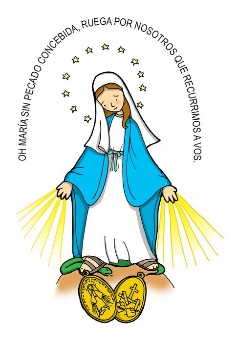 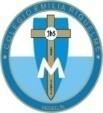 Tecnología e informáticaGrado: 7Gracias por su apoyo.Un saludo enorme y Dios los guarde.Correo: pbustamante@campus.com.co (por favor en el asunto del correo escribir nombre apellido y grado. Gracias)Recuerda: (escribir en el cuaderno)Fecha 17 de JUNIO de 2020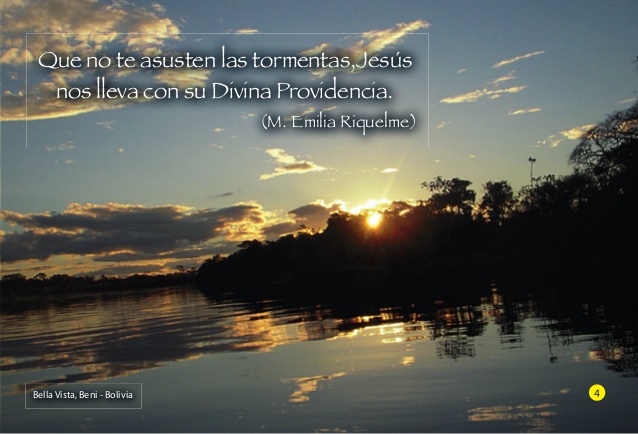 Saludo: NOTA: El día de hoy las chicas del grado quinto estarán desarrollando sus bimestrales en el horario de 10:00 am, por tal motivo me pueden escribir al WhatsApp o al chat del correo entre las 11:00 y 11:30 am, por si presentas dudas.Recuerda desarrollar en la hora de la clase.Tema: CONTINUACIÓN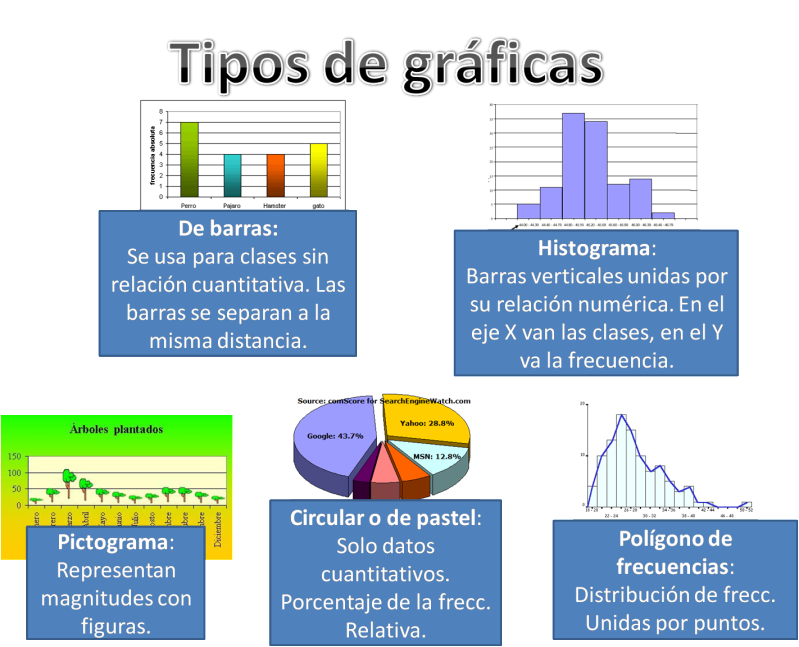 LOS GRÁFICOS.Analiza la imagen y responde.Teniendo en cuenta LA CONSULTA SOBRE DERECHOS DE AUTOR.En la siguiente imagen escribe 5 ideas sobre lo que observas en la gráfica.NOMBRE Y APELLIDO: 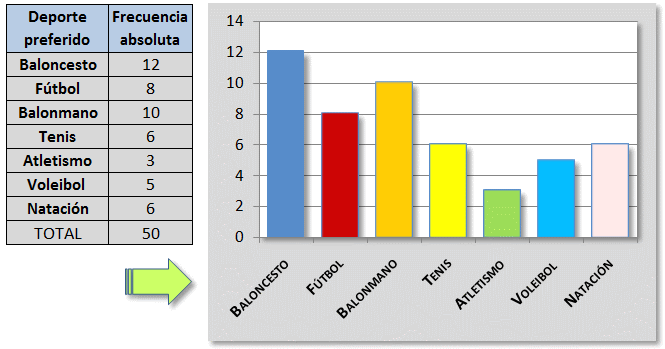 1._______________________________________________________________________________2._______________________________________________________________________________3._______________________________________________________________________________4._______________________________________________________________________________5._______________________________________________________________________________La actividad se debe enviar al classroom, la próxima semana 24 de junio. ya que no se deben dejar tareas.